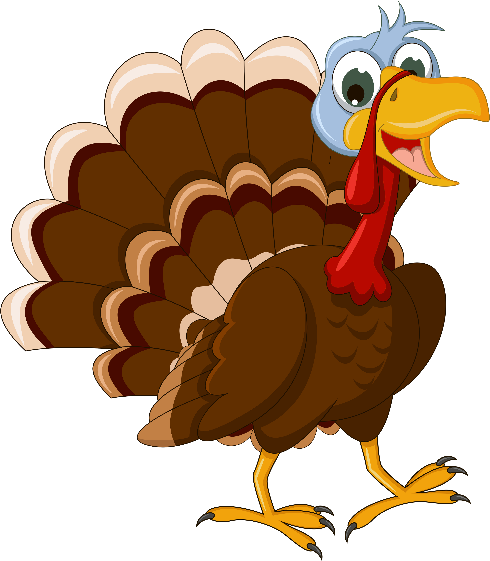 Blue Bird Brand TURKEY COMPLETE FEEDFor finishing turkeys. Guaranteed AnalysisCrude Protein (Min)………………..……….……………………….20.0%      Lysine (Min)……………………..………………………………………..0.75%   Methionine (Min)……………..……………………………………..0.40%                                                                                                                           Crude Fat (Min)…………….……………………………………………..5.0%Crude Fiber (Max)………………………………………………………..5.0%                                                                                                                                Calcium (Min)……………………..…………………….…………………2.0%Calcium (Max)………………………..…….………….………………….2.5%Phosphorus (Min)……………..…….……………….……………….0.6%Salt (Min)…………………….………….…….………………………….0.40%Salt (Max)……………………….…………….………………………….0.50%Ingredient Statement Processed Grain By-Products, Plant Protein Products, Grain Products, Animal Fat, Vitamin A supplement, Lignin Sulfonate, D-Activated Animal Sterol (source of Vitamin D), DL-Methionine, Biotin, Riboflavin Supplement, L-Lysine, Choline Chloride, Pyridoxine Hydrochloride, Vitamin E Supplement, Thiamine Mononitrate, Menadione Sodium Bisulfite Complex (source of Vitamin K Activity), Limestone, Folic Acid, Ethoxyquin (a preservative), Dicalcium Phosphate, Calcium Iodate, Salt, Ferrous Sulfate, Manganous Oxide, Zinc Oxide, Cobalt Carbonate, Copper Sulfate, Sodium Selenite.Feeding Directions:Feed as the complete ration to turkeys greater than 16 weeks of age being fed for market. Manufacturer Name123 Main StreetAnytown, SC 29999Net WT 50 LB (22.67 kg)